Supplementary MaterialThe goddess’ new clothes: the carving and polychromy of the Parthenon SculpturesGiovanni Verri1,*, Hero Granger-Taylor2, Ian Jenkins3, Tracey Sweek3, Katarzyna Weglowska3 & William Thomas Wootton4,*
1 Art Institute of Chicago, Illinois, US2 Independent scholar, London, UK3 British Museum, London, UK 4 King’s College, London, UK
* Authors for correspondence ✉ gverri@artic.edu; will.wootton@kcl.ac.ukReceived: 29 January 2022; Revised: 19 November 2022; Accepted: 24 November 2022Table S1: Areas where evidence for carving and colour was revealed: East Pediment (EP); West Pediment (WP); East Frieze (EF)). Unless otherwise indicated, the identification of Egyptian blue was undertaken using VIL imaging and confirmed in select cases with Raman and SEM-EDX analysis. SEM-EDX and Raman analysis were performed on microscopic samples (<0.5mm diameter) collected from the surface of the sculpture, as indicated. The sample locations, marked by a white arrow, are in the corresponding figures as indicated in the table.Supplementary figures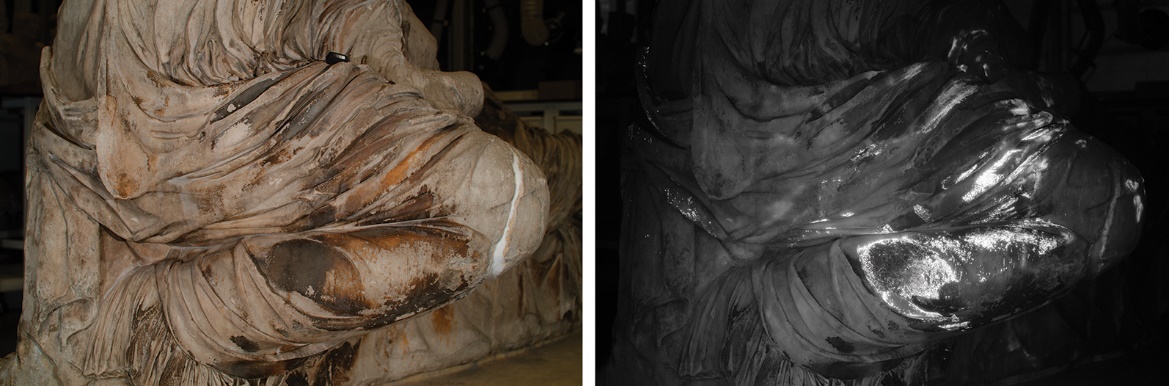 Figure S1. Figure EP L. Visible and VIL images of the side.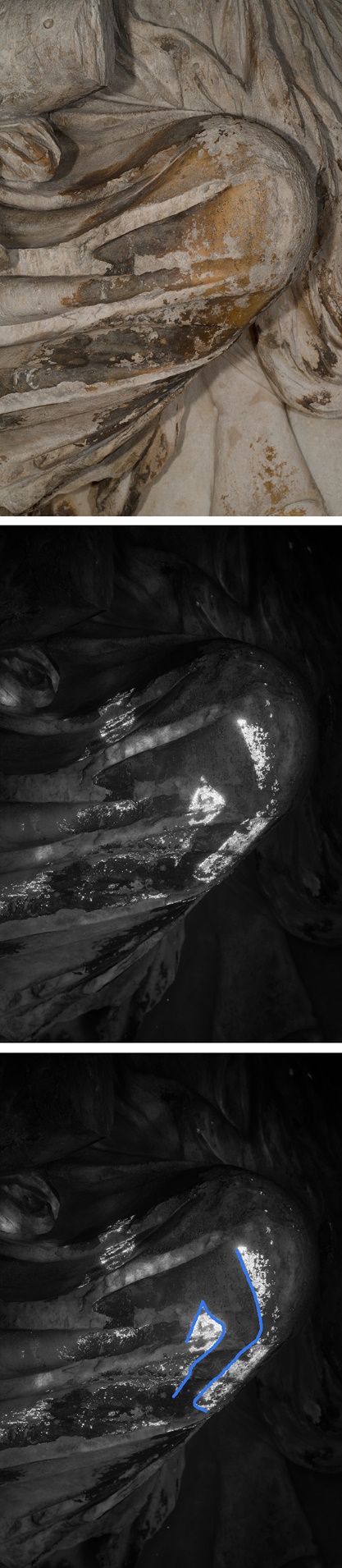 Figure S2. Figure EP L. Visible, VIL details and line drawing of the ‘leg’.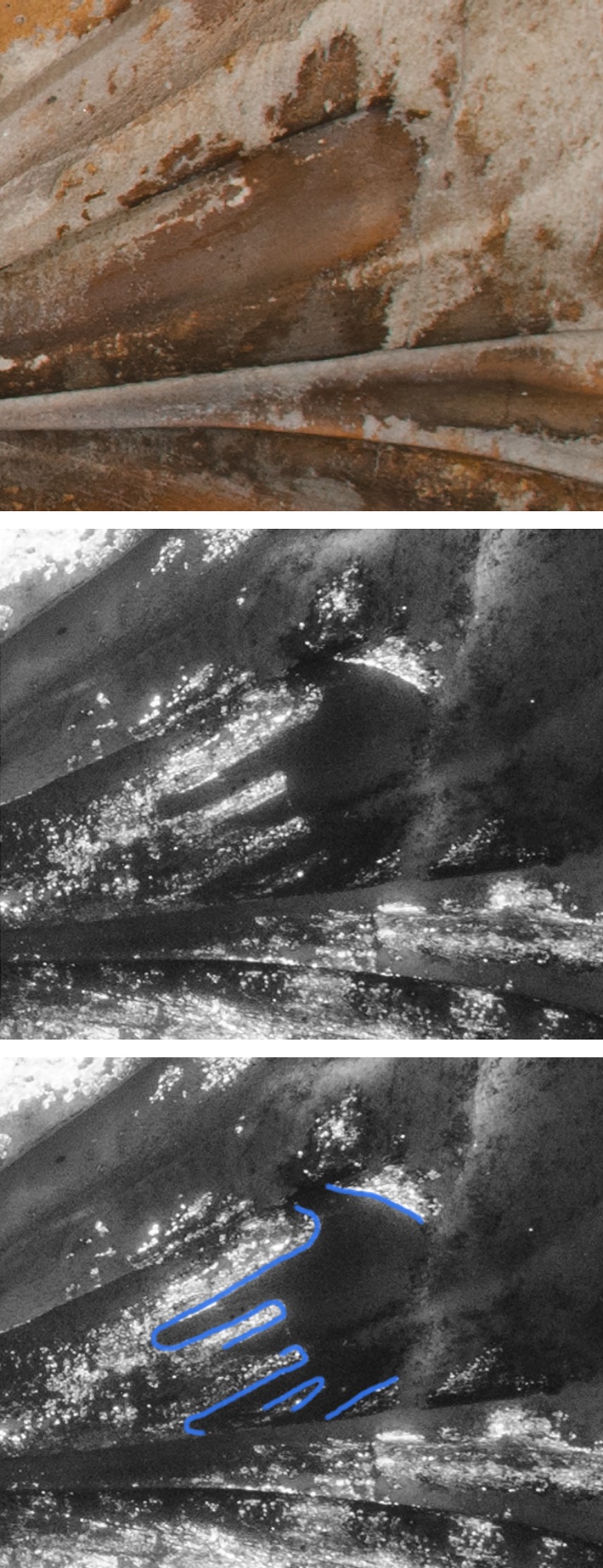 Figure S3. Figure EP L. Visible, VIL details and line drawing of the ‘hand’.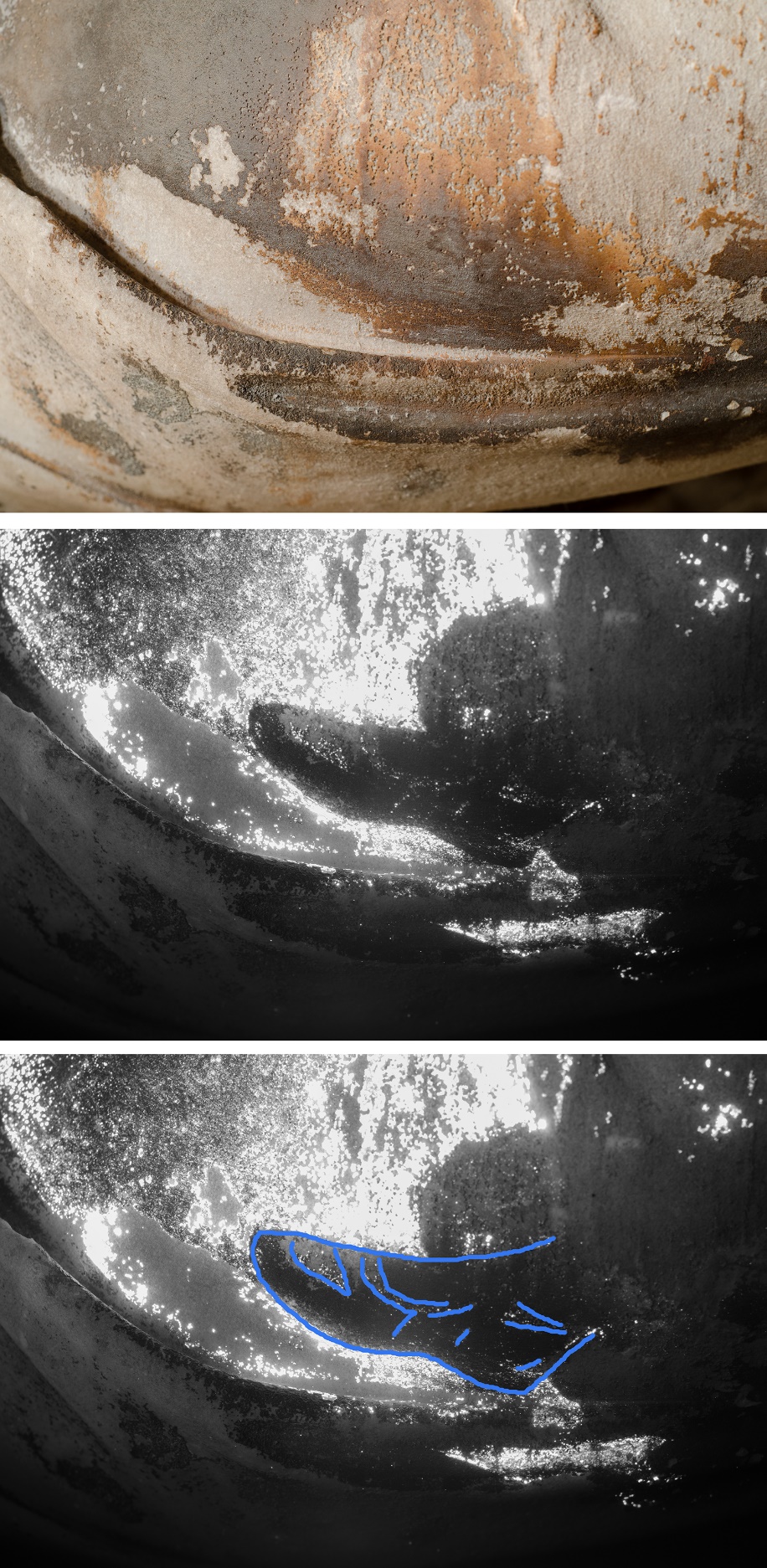 Figure S4. Figure EP L. Visible, VIL details and line drawing of the ‘foot’.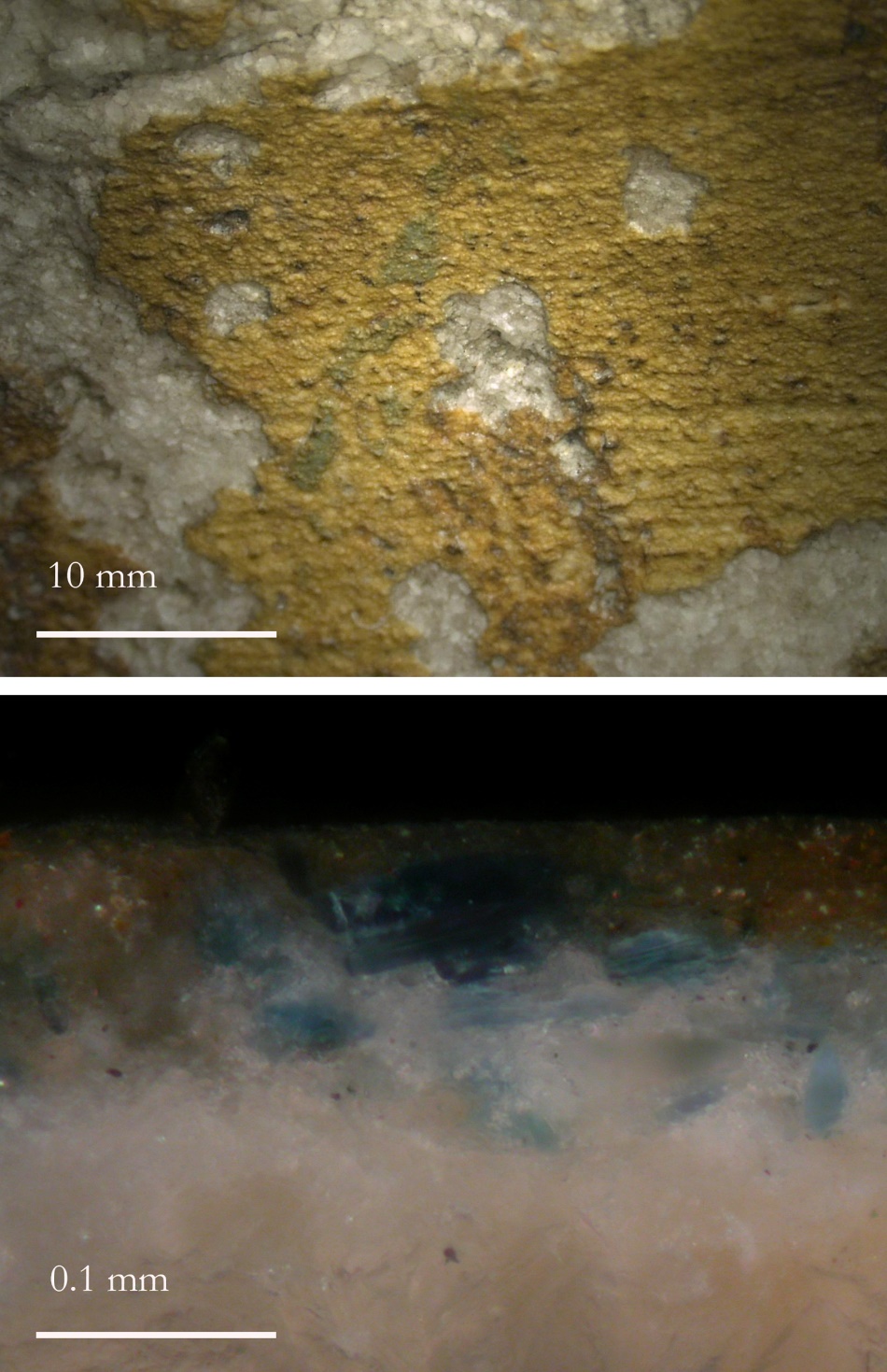 Figure S5. Figure EP L. (Left) Detail of EP L’s shin, showing fragmentary Egyptian blue under the orange calcium oxalate layer. The orange layer is likely the result of natural degradation processes. (Right) Cross-section from the location indicated in Figure 7, showing Egyptian blue particles in a calcium phosphate matrix. The blue paint layer is applied above a calcium phosphate layer and under the orange calcium oxalate layer.FigureLocationToolmarksBlueWhitePurpleDegradation products EP A (Helios) and B (Horses)SeaClaw chiselRaspPolishingEgyptian blueVILEP E (Demeter?) and F (Persephone?)‘Empty space’ below seatPoint chiselDrillEgyptian blueVIL EP G (Hebe?)‘Empty space’ underneath dressPoint chiselEgyptian blueVIL EP K (Hestia?)Decorative element on dressEgyptian blueVIL EP L and M (see Figure 7 for sampling location)Decorative element on EP L’s dress and spread over rock by EP L’s feetClaw chiselDrillFlat chisel and channelling toolRaspEgyptian blueVILRaman: 1085, 571, 430cm-1SEM-EDX: Cu, Si, Ca, NaCalcium phosphate (mixed with Egyptian blue) Raman: 963cm-1SEM-EDX: Ca, P Calcium oxalateSuperficial layerRaman: 1472, 910, 506, 495cm-1SEM-EDX: Ca with Fe impuritiesEP L (Dione?) and M (Aphrodite?)Decorative element at the intersection between dress of EP M and spreadClaw chiselDrillFlat chisel and channelling toolRaspUnknown compound likely including an anthraquinoneFORS: c. 528, 570nmXRF: Ca, Fe WP B (Kekrops?)Snake skinPoint chiselClaw chiselEgyptian blueVILWP N (Iris?)(see Figure 9 for sampling location)BeltPoint chiselEgyptian blueVILRaman: 1085, 571, 430cm-1SEM-EDX: Cu, Si, Ca, NaCalcium sulphate (mixed with Egyptian blue)Raman: 412, 491, 1005, 1135cm-1SEM-EDX: Ca, SWP T (Kreusa?)Decorative element on textile andsurface of rockEgyptian blueVIL EF Block V, Figure 32(see Figure 10 for sampling location)DressEgyptian blueVILRaman: 1085, 571, 430cm-1SEM-EDX: Cu, Si, Ca, Na Calcium phosphate (mixed with Egyptian blue) Raman: 963cm-1SEM-EDX: Ca, P